CORRIGE DC N°2 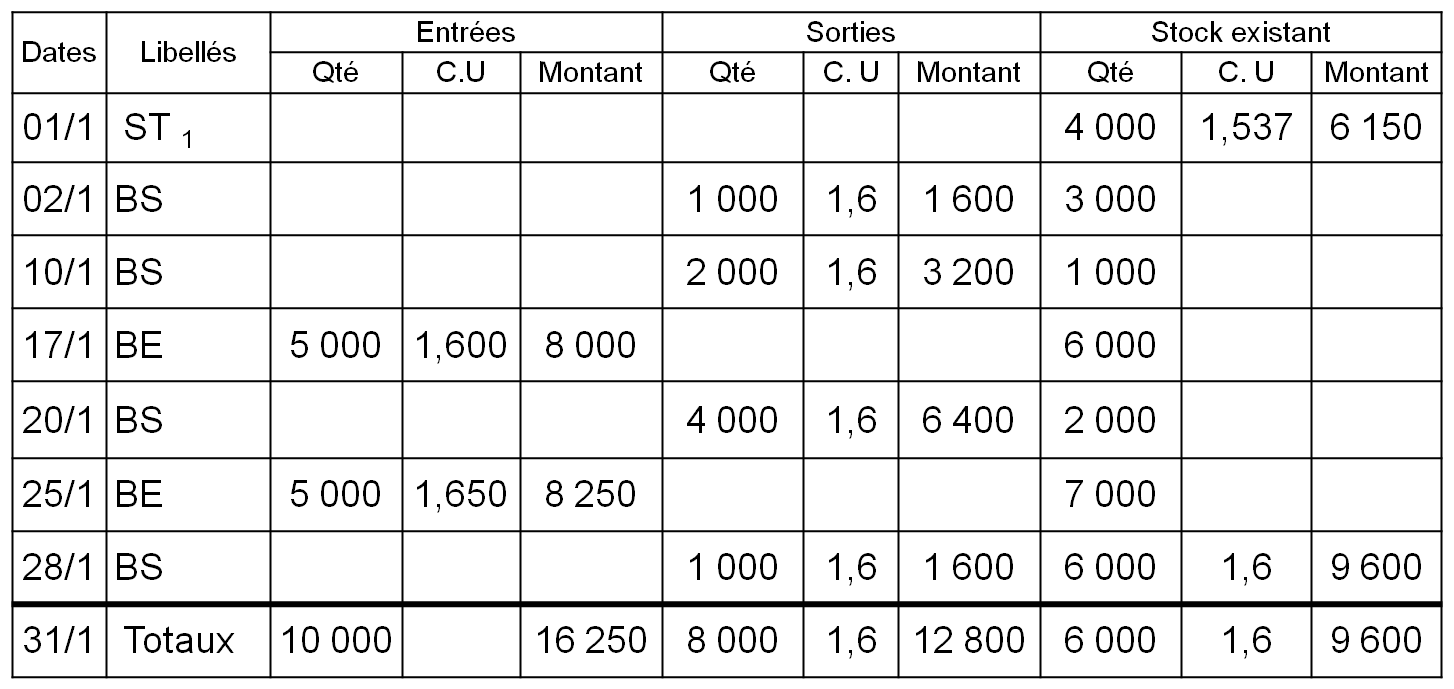 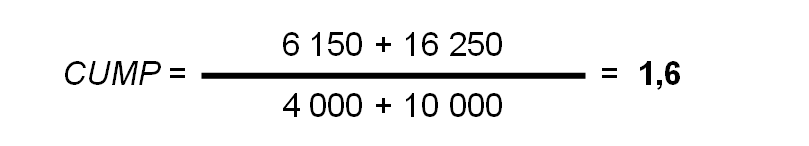 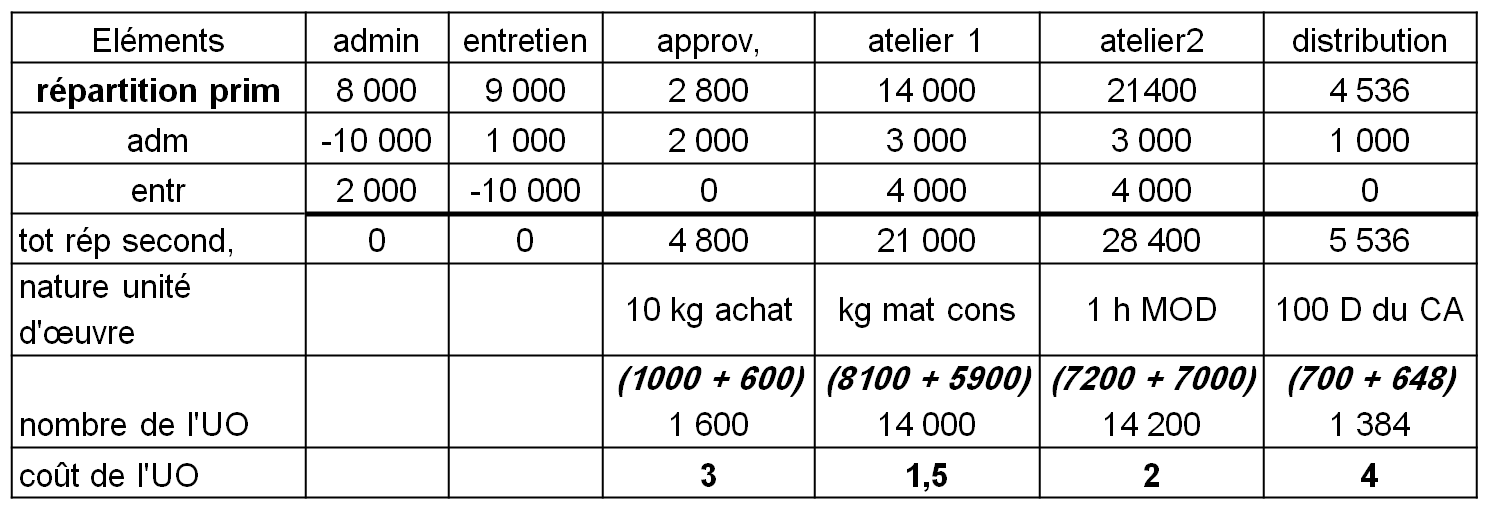 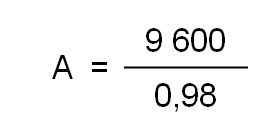 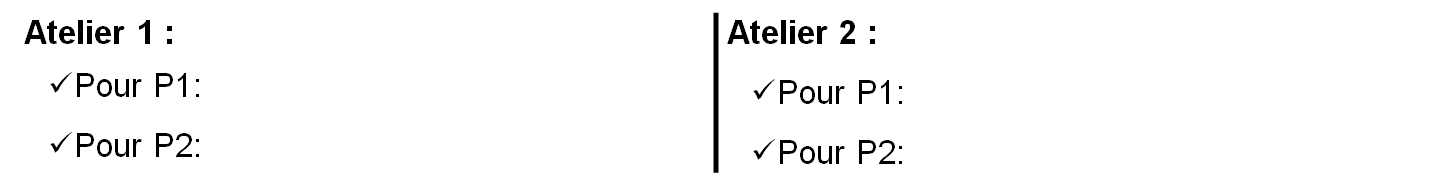 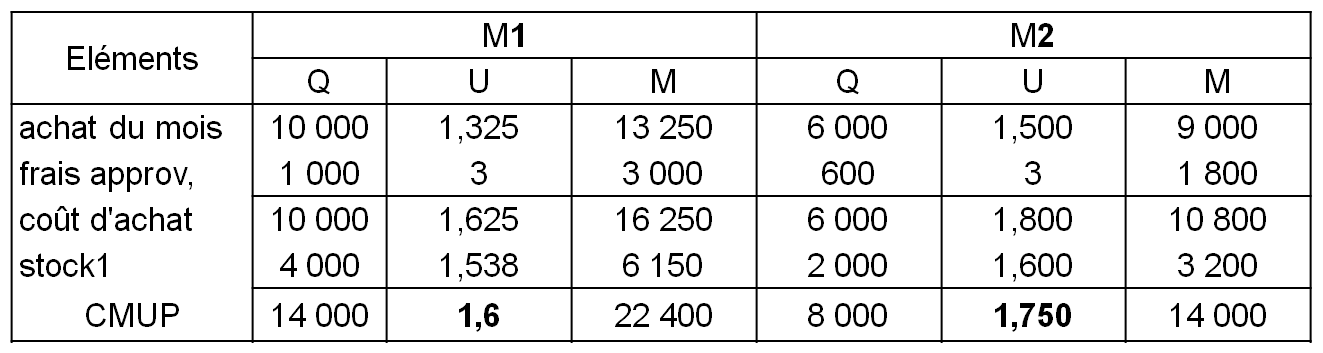 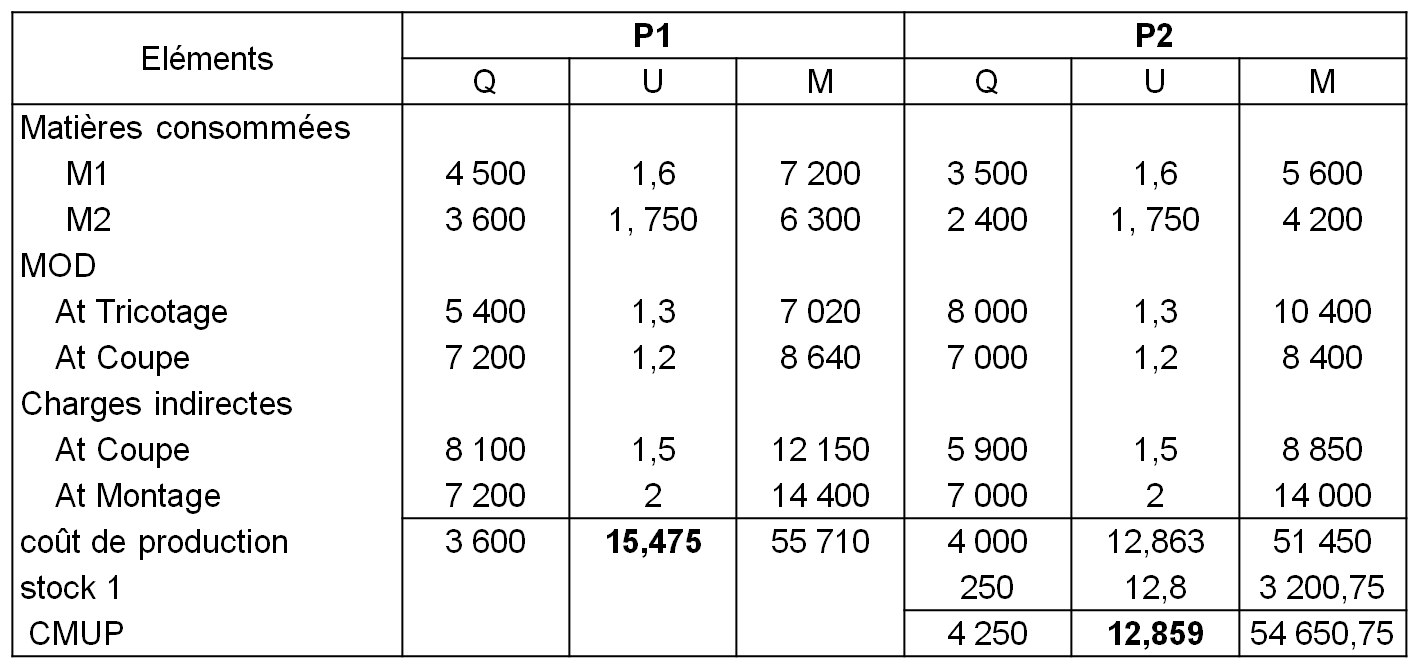 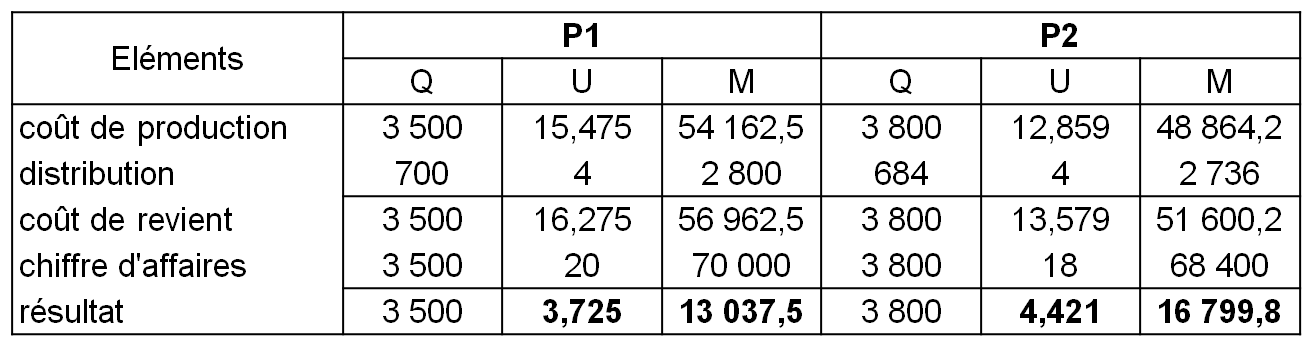 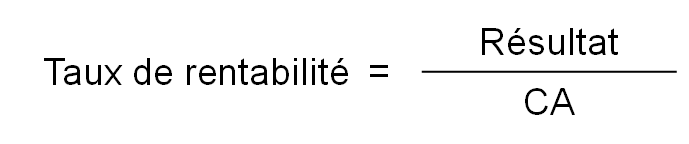 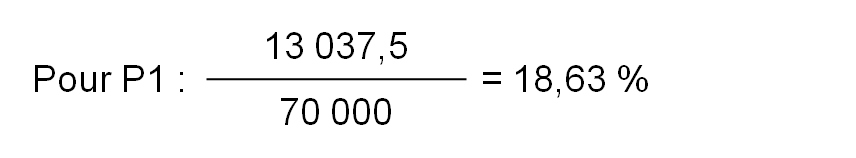 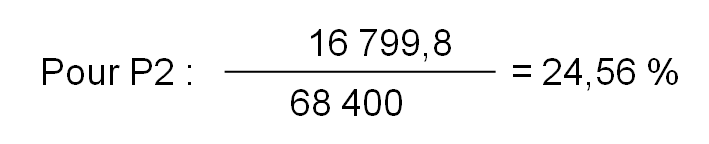 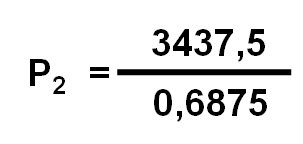 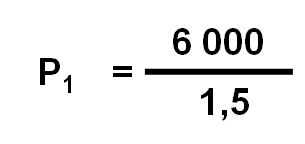 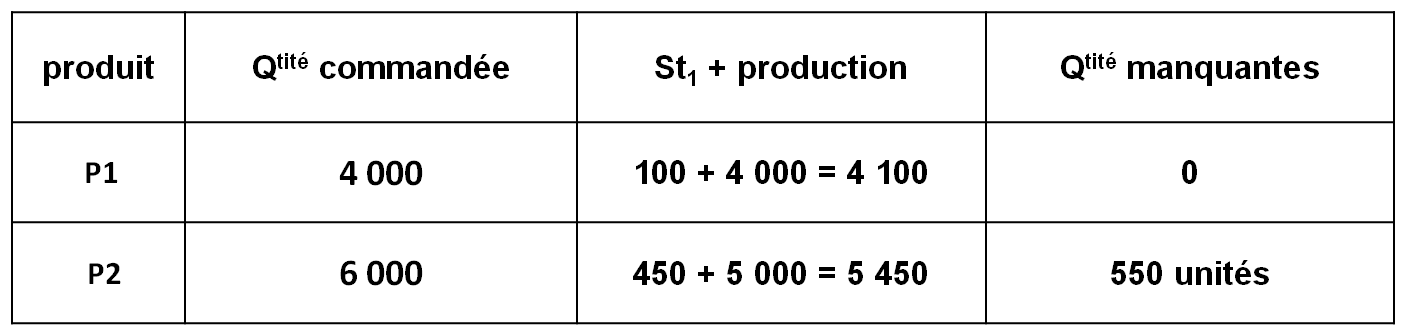 